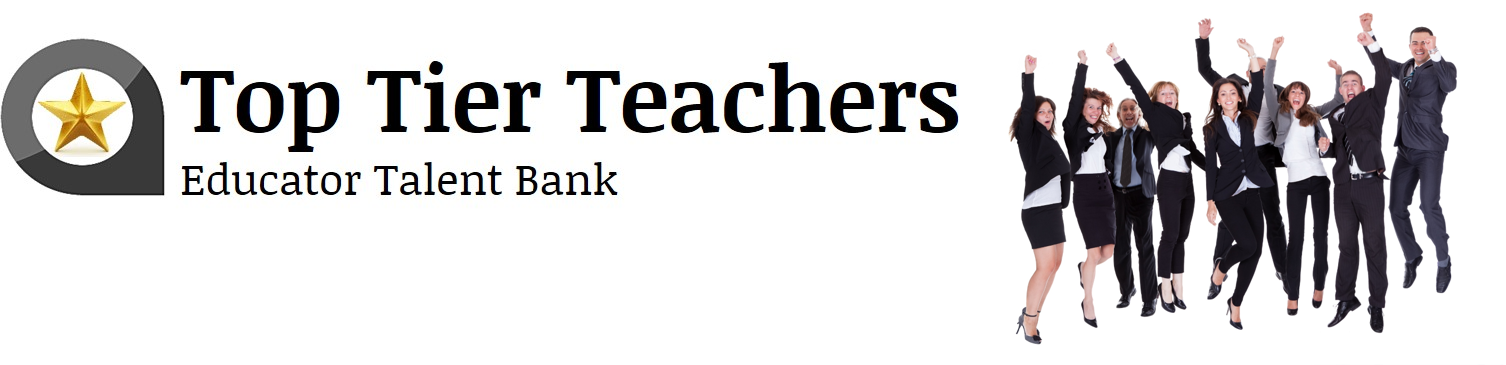 Top Tier Teachers Approved to Post Jobs at the following Colleges and UniversitiesThe University of MichiganThe University of ChicagoUniversity at AlbanyUniversity of DelawareUniversity of IdahoUniversity of RochesterUniversity of Wisconsin OshkoshValparaiso UniversityVillanova UniversityWake Forest UniversityWestern Michigan UniversityColorado State UniversityBrandeis UniversityButler UniversityDePaul UniversityEastern Michigan UniversityBates CollegeIthaca CollegeNorthern Arizona UniversityPace UniversitySaint Louis UniversityMichigan Technological UniversityLawrence Technological UniversityHofstra UniversityHillsdale CollegeCanisius CollegeCornerstone UniversityDenison UniversityGustavus Adolphus CollegeMessiah CollegeMetropolitan State UniversityPoint Park UniversityRollins CollegeStevenson UniversityStony Brook University